附件3：      2022年枣庄市中区招聘教师微信群二维码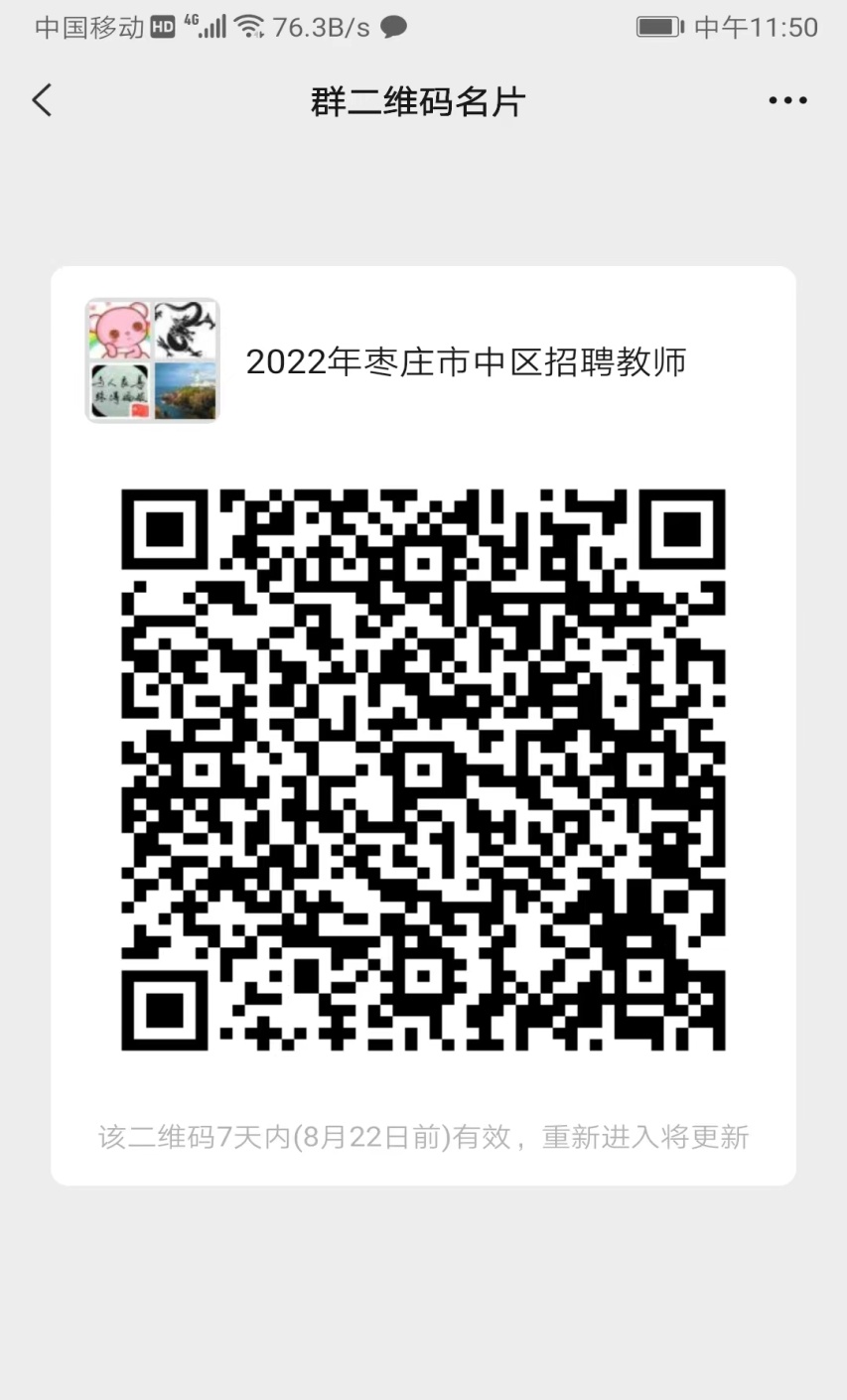 